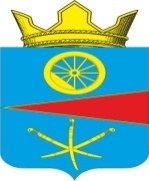 АДМИНИСТРАЦИЯ ТАЦИНСКОГО  СЕЛЬСКОГО ПОСЕЛЕНИЯТацинского  района Ростовской  областиПОСТАНОВЛЕНИЕ23 января 2017 г.     		        № 15а	            ст. ТацинскаяВ соответствии с Федеральным законом от 21 декабря 1994 года N 68-ФЗ "О защите населения и территорий от чрезвычайных ситуаций природного и техногенного характера", во исполнение пункта 26 ч. 1 статьи 14 Федерального закона от 6 октября 2003 года № 131-ФЗ «Об общих принципах организации местного самоуправления в Российской Федерации» и в целях обеспечения безопасности людей, предупреждения их гибели и чрезвычайных ситуаций на 2017 год на водных объектах, расположенных на территории Тацинского сельского поселения Тацинского района, - П О С Т А Н О В Л Я Ю :	1. Утвердить план основных мероприятий по обеспечению безопасности людей на водных объектах, расположенных на территории Тацинского сельского поселения Тацинского района, на 2017 год (приложение № 1).	2. Назначить заместителя главы администрации Тацинского сельского поселения ответственным за организацию и выполнение комплекса необходимых мероприятий, направленных на обеспечение безопасности людей на водных объектах в 2017 году.	3. Заместителю главы администрации Тацинского сельского поселения Пономареву В.А.:		- организовать информирование населения о мерах по предотвращению несчастных случаев на водных объектах в 2017 году на территории Тацинского сельского поселения Тацинского района по средствам распространения памяток, листовок о правилах безопасности на воде для населения и проведения сходов граждан;	 - проводить разъяснительную работу среди населения, любителей рыбалки о соблюдении необходимых мер безопасности на водоемах и мерами оказания первой помощи утопающим на водных объектах.	4. Рекомендовать руководителям общеобразовательных и муниципальных учреждений организовать и проводить профилактическую работу по предупреждению несчастных случаев на водоемах с сотрудниками и обучающимися:	- родительские собрания и уроки по теме «Безопасность на водоемах и соблюдение личной безопасности»;	- месячник безопасности людей на водных объектах, с проведением занятий с детьми по оказанию помощи, терпящим бедствие в воде, дать практические советы и рекомендации о том, как избежать несчастных случаев;	- провести инструктажи с учащимися по вопросам соблюдения правил безопасности людей на водных объектах;	- подготовить необходимые стенды, уголки с методическими материалами о соблюдении правил поведения на водных объектах.	5. Членам народных дружин принять участие в патрулировании мест отдыха у воды.	6. Настоящее постановление вступает в законную силу со дня его подписания.	7. Контроль за выполнением настоящего постановления оставляю за собой.Глава администрации Тацинского сельского поселения 							А.С. Вакулич Приложение № 1 к постановлению администрации Тацинского сельского поселения от 23.01.2017 года № 15а.  ПЛАНмероприятий по обеспечению безопасности людей на водных объектах, расположенных на территорииТацинского сельского поселения Тацинского района, на 2017 год1.Общие вопросы.2.Обеспечение  безопасности людей на водных объектах в зимнем  периоде3.Обеспечение безопасности людей на водных объектах в период подготовки к проведению купального сезона4.Обеспечение безопасности людей на водных объектах в период купального сезона.О мерах по предотвращению несчастных случаев на водных объектах на 2017 год на территории Тацинского сельского поселения Тацинского района№ п\пПланируемые мероприятияСроки выполненияИсполнителиПримечание.123451.1.Разработать план обеспечения безопасности людей на водных объектах  поселения на 2017 год.январь 2017Заместитель главы администрации Тацинского сельского поселения 1.2.Организовать выполнение требований ФЗ от 6 октября 2003 года № 131-ФЗ «Об общих  принципах организации местного самоуправления в Российской Федерации»,  от 06 октября 1999 года № 184-ФЗ «Об общих  принципах организации законодательных ( представительных и исполнительных органов государственной власти субъектов Российской Федерации)» по обеспечению  безопасности людей на водных объектах Тацинского сельского поселенияВ течении 2017 годаЗаместитель главы администрации Тацинского сельского поселения1.3.Проверка наличия разработки НПА по безопасности людей на водных объектах поселения.до 1 апреля Заместитель главы администрации Тацинского сельского поселения1.4.Проведение анализа  причин гибели людей на водных объектах поселения и принятие мер по предупреждению гибели людей на воде.ежемесячноЗаместитель главы администрации Тацинского сельского поселения Участковый-уполномоченный поселения2.1.Уточнение расчета сил и средств, предназначенных для  ликвидации ЧС на водных объектах.январьЗаместитель главы администрации Тацинского сельского поселения2.2.Совещание с руководителями организаций, предпринимателями, выделяющих силы и средства для ликвидации ЧС на воде.январь2.3.Организация и проведение в образовательных организациях – «Месячник безопасности людей на водных объектах в период зимнего сезона»Январь, май2.4.Организация контроля и проведение проверок по вопросам выполнения мероприятий в области обеспечения безопасности людей на водных объектах в зимний период.январь-февраль2.5.Организация и  проведение профилактической работы  с населением  по вопросам безопасности людей на водных объектах в зимний период.январь-февраль3.1.Уточнить планы  взаимодействия сил и средств , предназначенных для поиска и спасания  людей  на воде , планов по предупреждению и ликвидации ЧС на водных объектах.апрель3.2.Провести заседание КЧС и ПБ по вопросам  обеспечения  безопасности граждан на воде  и мерах  по предупреждению гибели людей в период купального сезона 2017 года.апрель-май3.3.Определить места массового отдыха  граждан на воде (купания).май3.4.Определить места  запрещенные для купания.май3.5.Провести в школах и детских садах – «Месячник безопасности  людей на водных объектах в период купального сезона».май4.1.Организовать контроль  и провести проверки выполнения  мероприятий  по обеспечению  безопасности  людей на воде в период проведения  купального сезона 2017 года (готовность  мест массового отдыха).май-сентябрь4.2.Организовать и провести  проверки (рейды) по вопросам соблюдения  правил безопасности людей в местах массового отдыха на воде и в местах опасных для купания.весь период